المملكة العربية السعودية 								مهارات الفصل الدراسي الأول 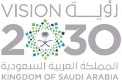 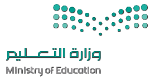 وزارة التعليم 									McGraw Hill : We Can 2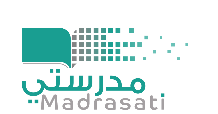 إدارة التعليم بـــ ................ 							الصف : الثاني الابتدائي مدرسة ..........................							الشعبة : .....................اسم المعلم/ة					مشرف/ة المادة 				مدير/ة المدرسة ..........................................			.......................................... 		..........................................المملكة العربية السعودية 								مهارات الفصل الدراسي الأول وزارة التعليم 									McGraw Hill : We Can 2إدارة التعليم بـــ ................ 							الصف : الثاني الابتدائي مدرسة ..........................							الشعبة : .....................اسم المعلم/ة					مشرف/ة المادة 				مدير/ة المدرسة ..........................................			.......................................... 		..........................................181716151413121110987654321اسم الطالب/ةاسم الطالب/ةاسم الطالب/ةاسم الطالب/ةListening and SpeakingListening and SpeakingListening and SpeakingListening and SpeakingListening and SpeakingListening and SpeakingListening and SpeakingListening and SpeakingListening and SpeakingListening and SpeakingListening and SpeakingListening and SpeakingListening and SpeakingListening and SpeakingListening and SpeakingListening and SpeakingListening and SpeakingRecognize long and short vowels 1Recognize and differentiate plural endings 2Recognize and produce ( ch , sh , ph , wh , pl , cl )3-4Recognize and produce ( cr , gr , fr , br , dr , tr ) 5-6Ask using Wh words 7Identify irregular plural nouns 8Use intensifier very 9Introduce people to each others 10Identify and about people using verb to be 11Identify and talk about toys , objects , rooms 12-13Describe location using prepositions of place 14 Describe physical appearance 15Express possession 16-17Talk about ability using can , can't18Ask using : How many 19 Talk about places in town 20Talk about the weather 21Talk about likes and dislikes 22Talk about and describe food 23Make suggestions using : let's 24Tell the time : O'clock only25Talk about days and everyday activities 26-27Identify and talk about different times of the day 28-29Use prepositions of time 30Ask and answer using present progressive 31Identify and talk about jobs  32Ask and answer using : Whose 33Talk about clothes 34 Follow and listen to recordings 35 Reading Reading Reading Reading Reading Reading Reading Reading Reading Reading Reading Reading Reading Reading Reading Reading Reading Read and count to 10036Read and count ordinal numbers : 1st – 10th 37Read and comprehend simple sentences and stories 38-39Writing Writing Writing Writing Writing Writing Writing Writing Writing Writing Writing Writing Writing Writing Writing Writing Writing Spell some simple words 40Write short simple words and sentences 41-42Apply basic punctuations rules 43Write short answers 44 Use the articles : a , an , the 45Use the demonstratives 46Link ideas with : commas , but , or 47-48-49363534333231302928272625242322212019اسم الطالب/ةاسم الطالب/ةاسم الطالب/ةاسم الطالب/ةListening and SpeakingListening and SpeakingListening and SpeakingListening and SpeakingListening and SpeakingListening and SpeakingListening and SpeakingListening and SpeakingListening and SpeakingListening and SpeakingListening and SpeakingListening and SpeakingListening and SpeakingListening and SpeakingListening and SpeakingListening and SpeakingListening and SpeakingRecognize long and short vowels 1Recognize and differentiate plural endings 2Recognize and produce ( ch , sh , ph , wh , pl , cl )3-4Recognize and produce ( cr , gr , fr , br , dr , tr ) 5-6Ask using Wh words 7Identify irregular plural nouns 8Use intensifier very 9Introduce people to each others 10Identify and about people using verb to be 11Identify and talk about toys , objects , rooms 12-13Describe location using prepositions of place 14 Describe physical appearance 15Express possession 16-17Talk about ability using can , can't18Ask using : How many 19 Talk about places in town 20Talk about the weather 21Talk about likes and dislikes 22Talk about and describe food 23Make suggestions using : let's 24Tell the time : O'clock only25Talk about days and everyday activities 26-27Identify and talk about different times of the day 28-29Use prepositions of time 30Ask and answer using present progressive 31Identify and talk about jobs  32Ask and answer using : Whose 33Talk about clothes 34 Follow and listen to recordings 35 Reading Reading Reading Reading Reading Reading Reading Reading Reading Reading Reading Reading Reading Reading Reading Reading Reading Read and count to 10036Read and count ordinal numbers : 1st – 10th 37Read and comprehend simple sentences and stories 38-39Writing Writing Writing Writing Writing Writing Writing Writing Writing Writing Writing Writing Writing Writing Writing Writing Writing Spell some simple words 40Write short simple words and sentences 41-42Apply basic punctuations rules 43Write short answers 44 Use the articles : a , an , the 45Use the demonstratives 46Link ideas with : commas , but , or 47-48-49